Título do artigo: sub-título se houverJosé Silva1, Maria Oliveira2, Fernando Ostern31  Estudante - Programa de Monitoria Institucional ou Voluntária - Curso de Direito - Universidade de Fortaleza 2 Professor orientador - Curso Direito - Universidade de FortalezaO título deve ser claro e conciso. Não ultrapasse duas linhas. Não tecle "enter" no título.Inserir os nomes dos autores, separados por vírgula (Times New Roman, 12). Escrever por extenso o nome completo (ex: Luana de Oliveira Dias). Não abrevie o primeiro nome. Após o nome, colocar numeral em sobrescrito relacionado ao Programa de Monitoria (Institucional ou Voluntária), ao Curso e à instituição de origem a que pertence. Entende-se que o primeiro autor referido é o autor principal, sendo todos os demais co-autores. Excluir o texto em destaque de amarelo antes de enviar o arquivo final.Resumo. Inserir o resumo informativo (Times New Roman, 12, SEM ESPAÇAMENTO) – conforme a NBR 6028/2021, ele deve informar finalidades (deixar claro o objetivo do artigo), metodologia, resultados e conclusões do documento. Em se tratando de pesquisa que se enquadre no escopo acima descrito, é obrigatório informar aqui, o número do CAAE de aprovação no COÉTICA. O resumo deve conter, no máximo, 250 palavras.1. INTRODUÇÃOInserir a introdução (Times New Roman, 12, ESPAÇAMENTO 1,5) – Atenção para não ultrapassar as margens laterais.	A introdução deve apresentar o contexto, a problemática e objetivo do artigo. 2. DESENVOLVIMENTOInserir o texto em (Times New Roman, 12, ESPAÇAMENTO 1,5) – Atenção para não ultrapassar as margens laterais.	Nesta seção 2, o desenvolvimento do artigo você deve discorrer sobre o desdobramento do trabalho frente à problemática apresentada na introdução. Aqui você deve tratar sobre: fundamentação teórica ou revisão de literatura ou trabalhos correlatos, metodologia utilizada, apresentar o resultado e a discussão. O título das seções fica a critério do desdobramento do artigo. Conforme Marconi e Lakatos (2024, p.161), o desenvolvimento se refere à “fundamentação lógica do trabalho, cuja finalidade é expor e demonstrar suas principais teses. É subdividido em partes,[...] seções, subseções, cada um deles numerado progressivamente.”, conforme ilustra o Quadro 1.Quadro 1. Tela de login do UOL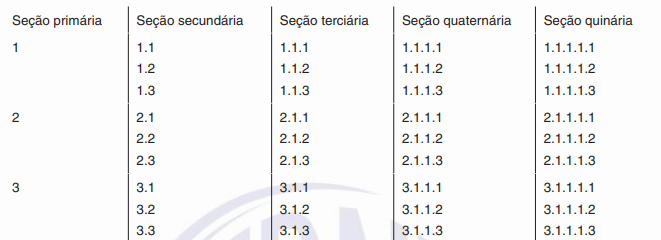 Fonte: ABNT (2012)Tabela 1: Modelo de coluna e repetições 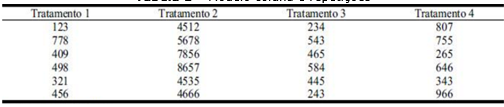 Fonte: ABNT (2012)    Figura 1: Logo ABNT 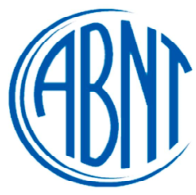 Fonte: ABNT (2012)A inserção de figuras, imagens, tabelas, gráficos e outros recursos visuais, deve seguir os exemplos acima Título do recurso visual numerado, seguido de descrição; logo abaixo, indicar a fonte. (Times new Roman, 10)3. CONCLUSÃOInserir as conclusões (Times New Roman, 12, ESPAÇAMENTO 1,5) – Atenção para não ultrapassar as margens laterais.REFERÊNCIAS BIBLIOGRÁFICAS ASSOCIAÇÃO BRASILEIRA DE NORMAS TÉCNICAS. ABNT NBR 15287: Informação e documentação — Numeração progressiva das seções de um documento — Apresentação. Rio de Janeiro: ABNT, 2012.MARCONI, Marina de Andrade; LAKATOS, Eva Maria. Metodologia do trabalho científico: projetos de pesquisa, pesquisa bibliográfica, teses de doutorado, dissertações de mestrado, trabalhos de conclusão de curso.  9. ed. - [3ª Reimpr.] - São Paulo: Atlas, 2024.Inserir as referências bibliográficas segundo a norma da ABNT (Times New Roman, 12) – Atenção para não ultrapassar as margens laterais, alinhados à esquerda. Consulte a ABNT NBR 6023/2018 caso tenha dúvidas de como estruturar as referências.	AGRADECIMENTOSInserir os agradecimentos às pessoas, entidades e/ou agências de fomento (Times New Roman, 12) – Atenção para não ultrapassar as margens laterais.O agradecimento é obrigatório para os monitores institucionais e opcional para os monitores voluntários.